How to Create a Developmentally Appropriate Daily Schedule:A developmentally appropriate daily schedule should have the following characteristics:Schedule is located in a convenient space. The schedule should have visual and text clues. The schedule should be able to be manipulated or changed. Students should participate in the daily schedule monitoring. Location of Daily Schedule: It is recommended to place the schedule near your large group meeting area so that it can be referenced throughout the day. The schedule should be placed at children’s eye level. For adult visitors of your classroom, you can post a typed adult friendly schedule on a wall at adult eye level. What does the schedule look like? Teachers can choose if they would like their schedule to be displayed vertically or horizontally. When using a horizontal schedule, you give students another opportunity to practice left to right print concepts. Teachers can choose which type of visual to use. The visuals should be accompanied by text. See below for options: How do I keep my schedule updated with the different parts of our day? In a school setting, you may have special visitors or occasions that come up to interrupt the consistency of a typical school day. Some students may get upset or feel anxious about an unprecedented change. A flexible classroom daily schedule can help students process and prepare for interruptions or change.  The schedule should be flexible so that cards can be switched out when necessary. A flexible schedule allows students to still have the consistency of the schedule to rely on even where this is an “odd” day. How can students participate in monitoring the daily schedule? The schedule should have some sort of tracking ability so that students know what part of the day is occurring and what they have accomplished. The classroom can have a “schedule monitor”. This is a great job for that student who is always asking when recess is or has anxiety about the school day. It is also a great job to rotate and allow all students to have. 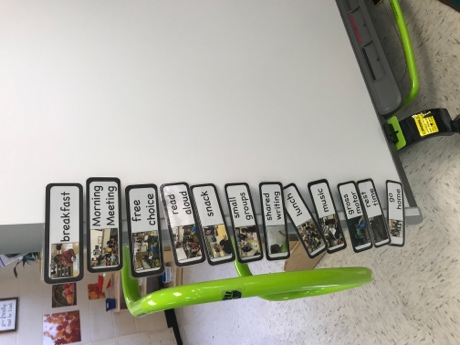 Child-friendly schedule is located near the group rug on the smartboard. Classroom: Krista Ann Sumner, MNPS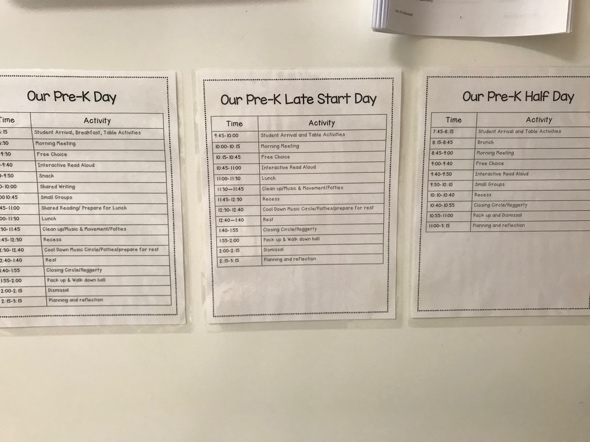 This teacher posts her adult friendly schedule near the door for visitors. Classroom: Krista Ann Sumner, MNPS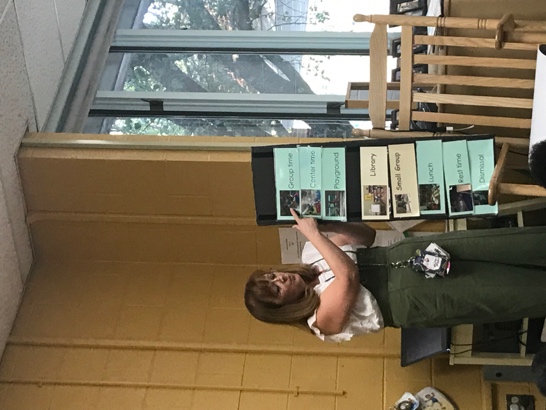 This teacher uses a portable board at the carpet for large group time. Classroom: Stephanie Kirby, MNPS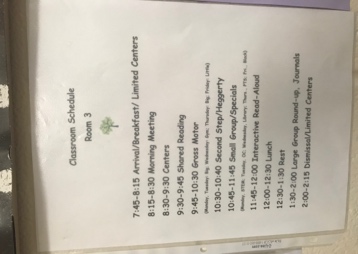 Ms. Kirby’s adult-friendly schedule is posted for visitors. Classroom: Stephanie Kirby, MNPS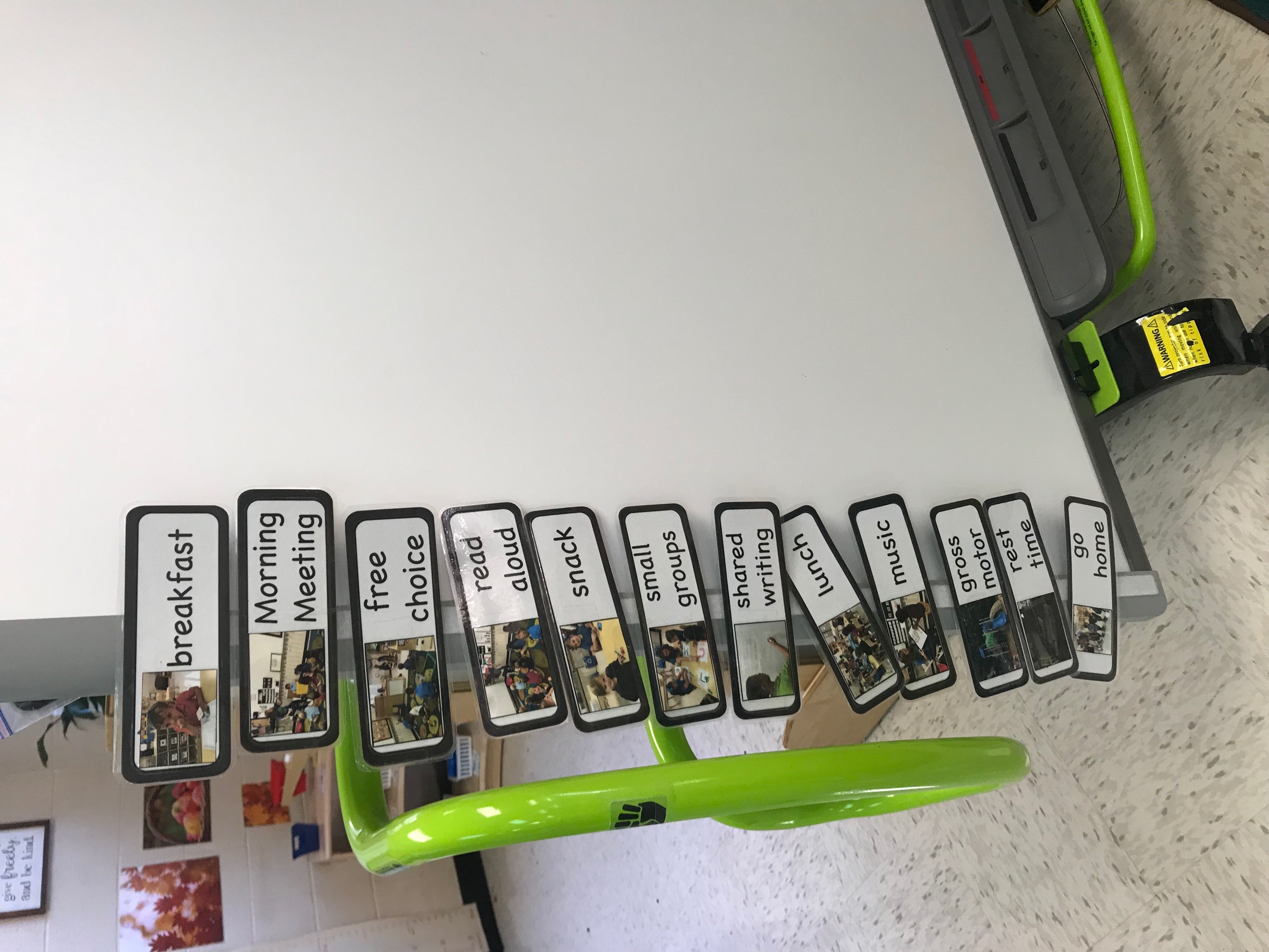 Real classroom photos and textClassroom: Krista Ann Sumner, MNPS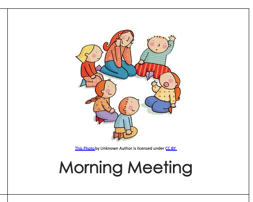 Clip art and textSource: Josephine Applebystock photo and text hand-drawn image and text (student writing or teacher writing)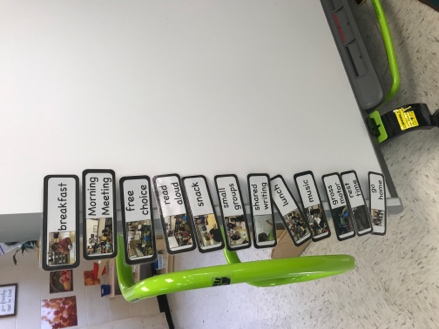 A Velcro strip is a great way to switch schedule cards in and out.Classroom: Krista Ann Sumner, MNPSOther ideas for a flexible schedule:Pocket chart and cardsClothes pins and cardsMagnetic schedule on a whiteboard.Felt Schedule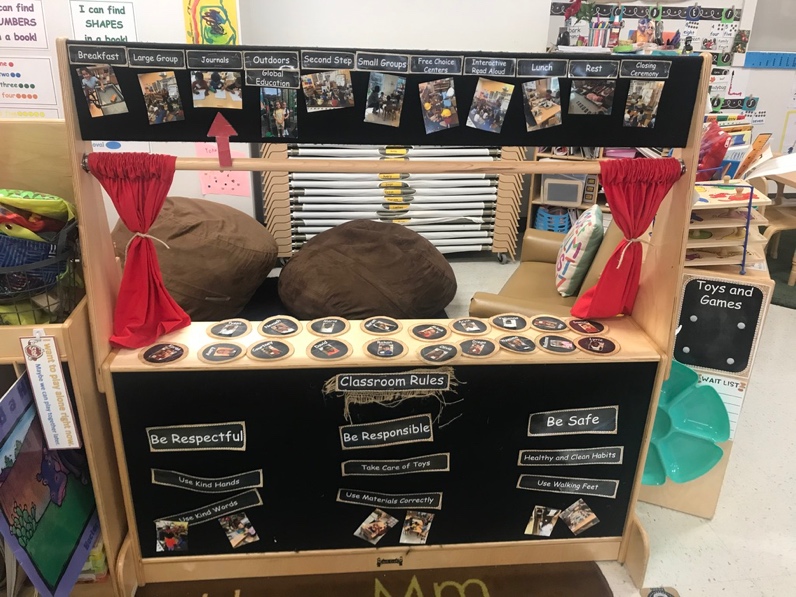 Ms. Harris has a student helper move a red arrow on felt to keep track of which part of the day is occurring.Classroom: Briana Harris, MNPS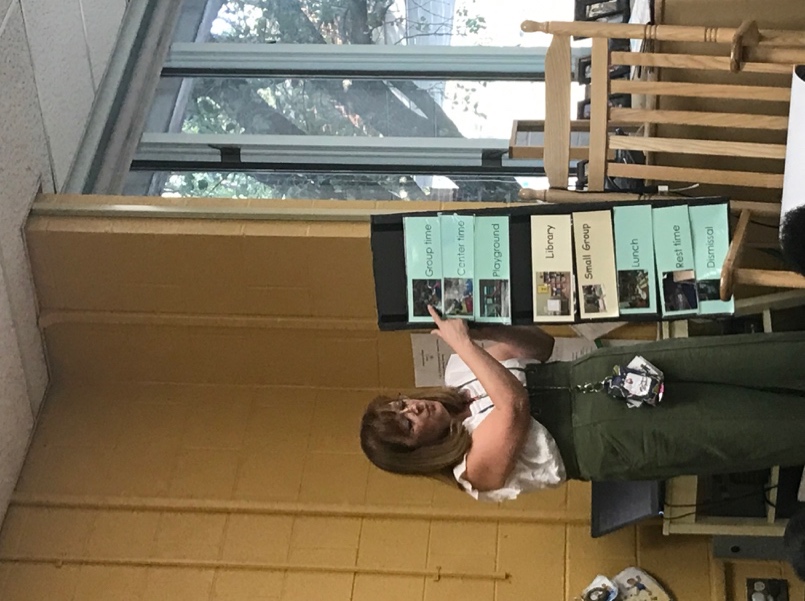 Ms. Kirby has a student remove a card from the schedule when it is complete. In this photo, the class has finished breakfast, so you the breakfast card is gone. Classroom: Stephanie Kirby, MNPSOther ideas for tracking the day:Clothes pinSpecial magnetOther ideas for tracking the day:Clothes pinSpecial magnet